ANNO SCOLASTICO 2020/2021VERBALE DEL GLO n. 3 - Verifica finale e proposte per l’A.S. successivo(L. 104/92 art.15 modificato dal DLgs. 96/2019)ALUNNO:____________________________________CLASSE:__________SEZ._____ ISTITUTO:____________________     PLESSO: __________________________________                                       Il giorno ______ del mese di_____________ dell’anno 2021, alle ore _________presso____________________/tramite videoconferenza, si riunisce il G.L.O con il seguente ordine del giorno:verifica del Piano Educativo Individualizzato e degli interventi;proposte di intervento per l’anno scolastico successivo.PRESENTI: Docenti curriculari:_________________________________________________________________________Docente di sostegno ________________________________________________________________________Genitori dell’alunno:________________________________________________________________________Assistenti comunali_________________________________________________________________________NPI_______________________________________________________________________________________Aperta la seduta, si procede ad esaminare il percorso di inclusione dell’alunno/a.A conclusione del percorso formativo, i risultati ottenuti nella realizzazione del PEI dell’anno in corso sono stati:□ Non raggiunti□ Parzialmente raggiunti□ Pienamente raggiuntiSintesi della verifica e della descrizione degli interventi….................................................................................................................................................................................................................................................................................................................................................................................................................................................................................................................................................................................................................................................................................................................................................................................................................................................................................................................................................Il G.L.O, tenuto conto del percorso svolto:□ approva all’unanimità la verifica del P.E.I□ non approva la verifica del P.E.I.□ propone per il prossimo anno scolastico n. ____ di ore di sostegno□ propone per il prossimo anno scolastico n. ____ di ore di assistenza specialistica all’autonomia e/o alla comunicazione□ propone per il prossimo anno scolastico n. ______ di ore di assistenza igienica e di baseNon essendoci altro da trattare, la seduta viene sciolta alle ore _________Letto, approvato e sottoscritto.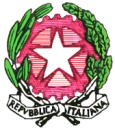 Ministero dell’Istruzione ISTITUTO COMPRENSIVO “Regina Elena“Via Drizza, 16 – 20033 Solaro (MI) - Tel.: 0296790144http://www.icsolaro.edu.it - Email: MIIC83300P@istruzione.itC.M. MIIC83300P - C.F. 91074100156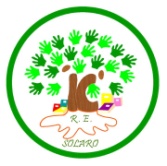 OPERATORE DELLA NPIDOCENTIEDUCATORI COMUNALIGENITORI